Subag Humas dan TU 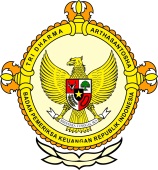       										     BPK Pwk. Prov. Sulawesi TengahTahun :									Bulan :                                                                        		                                                                               		Tanggal : 											Entitas :Pemkot Palu Gelontorkan Ratusan Juta Untuk Bayar Kontrakan Kantor SKPDPalu, Metrosulawesi.com – Dari 85 kantor Satuan Kerja Perangkat Daerah (SKPD) Kota Palu, masih ada sembilan kantor yang statusnya hingga saat ini masih kontrak, tiga berstatus pinjam pakai dengan Donggala, dan empat kantor pinjam pakai milik Provinsi Sulawesi Tengah. 
Data kantor yang masih kontrak yakni Badan Pemberdayaan Masyarakat (BPM), Dinas Energi dan Sumber Daya Mineral (ESDM), Badan Lingkungan Hidup (BLH), Perwakilan Kota Palu di Jakarta, Dinas Pekerjaan Umum (PU), Kantor Camat Mantikulore, Kantor Camat Palu Utara, Kantor Camat Tatanga, dan Kantor Kelurahan Talise Valangguni. 
Kantor berstatus pinjam pakai milik Kabupaten Donggala yaitu Dinas Sosial (Dinsos), Keluarga Berencana, dan Badan Penyuluh.
Dan kantor bersatus pinjam pakai milik Provinsi Sulteng, yakni Korpri kota Palu, Dinas Pendidikan Kota Palu, Dinas Perindakop kota Palu, dan Dinas Pertanian. 
Untuk penyewaan sendiri, Pemkot kota Palu mengeluarkan anggaran yang cukup besar. Dari data yang ada, kantor Perwakilan di Jakarta pemerintah harus menggeluarkan anggaran sebesar Rp300 juta pertahun, dan kantor Dinas Energi Sumber Daya Mineral sebesar Rp40 juta. 
Sedangkan untuk tujuh kantor yang lain, tidak diketahui secara pasti besaran sewa kantor pertahun. Karena beberapa kepala SKPD yang dihubungi, tidak mengetahui jumlah sewa kantor tersebut. 
Seperti yang di ungkapkan Mantan Kepala Badan Pemberdayaan Masyarakat yang saat ini menjabat sebagai Staf Ahli Bidang Pemberdayaan Masyarakat Presley Tampubolon mengatakan, dirinya tidak mengetahui besaran sewa kantor yang selama satu tahun lebih di tempatinya.  
“Saya tidak mengetahui secara pasti, soal penyewaan kantor BPM. Waktu saya menjabat, kantor itu sudah dikontrak selama dua tahun,” ujarnya, saat dihubungi melalui ponselnya beberapa waktu lalu. 
Hal yang sama juga dikatakan oleh Kepala Badan Lingkungan Hidup (BLH) Kota Palu Musliman. Dia mengatakan tidak mengetahui soal besaran sewa kantor BLH. Karna baru menjabat selama satu minggu.  
“Saya baru dilantik, untuk penyewaan kantor saya tidak mengetahui secara pasti,” ujarnya.
 Sementara Kepala DPPKAD Kota Palu, Irmawaty Alkaf, mengatakan jumlah sewa kantor baik kantor perwakilan di Jakarta dan kantor yang berada di kota Palu semua melekat pada instansi masing-masing.  
“Data pastinya itu ada di Rencana Kerja Anggaran (RKA) masing-masing SKPD,” ujarnya. 
Selain mengontrak kantor untuk SKPD di Palu, Pemkot juga mengontrak kantor sebuah kantor di Jakarta untuk kantor perwakilan. Sumber Metrosulawesi menyebutkan, kontrak kantor perwakilan di Jakarta mencapai Rp300-an juta setahun.
Sebelumnya Walikota Palu Hidayat, berjanji akan memprioritaskan pembangunan beberapa kantor dinas yang masih dalam status kontrak. Hidayat mengatakan pihaknya belum bisa memastikan berapa kantor dinas yang akan dibangun setiap tahun. 
Di tengah upaya membangun kantor, Pemkot juga kini berencana akan membeli kantor perwakilan di Jakarta senilai Rp21 miliar. 


Editor : Udin Salim 2016MEDIAMETRO SULAWESI123456789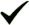 101112  12345678910111213141516171819202122232425262728293031ProvinsiPaluDonggalaTolitoliBuolSigiMorowali UtaraParigi MoutongPosoMorowaliTojo Una-unaBanggaiBanggai KepulauanBanggai Laut